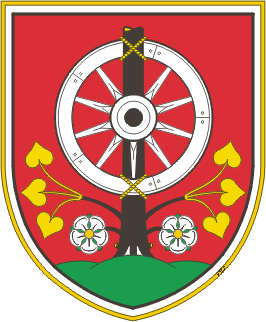 OBČINA MUTAGlavni trg 17, 2366  Muta, tel.: +386 (0)2 88-79-600, fax: +386 (0)2 88-79-606 http://www.muta.si; e-mail: obcina.muta@muta.siOBRAZECP R E D L O Gza podelitev priznanja Občine Muta za leto 2018Predlagatelj:Ime in priimek / naziv :...............................................................................................................................Zakoniti zastopnik (pravne osebe): ………………………………………………………………………Naslov / sedež: :..........................................................................................................................................Telefon: …………………………………………………………………………………………………...E- mail: …………………………………………………………………………………………………...Predlog prejemnika:Za občinsko priznanje predlagam / predlagamo:Ime in priimek / naziv :...............................................................................................................................Zakoniti zastopnik (pravne osebe): ………………………………………………………………………Naslov / sedež: :..........................................................................................................................................Poklic: …………………………………………………………………………………………………….Zaposlitev (dejavnost): …………………………………………………………………………………...Telefon: …………………………………………………………………………………………………...E- mail: …………………………………………………………………………………………………...Predlagana vrsta priznanja (obkroži):*naziv častnega občanazlati grb občinesrebrni grb občinebronasti grb občinepisno priznanje ali zahvala občinepisno priznanje oz. zahvala župana***vsak predlagatelj lahko predlaga zgolj enega kandidata za posamezno vrsto priznanja**predlagatelj županUtemeljitev predloga:...................................................................................................................................................................................................................................................................................................................................................................................................................................................................................................................................................................................................................................................................................................................................................................................................................................................................................................................................................................................................................................................................................................................................................................................................................................................................................................................................................................................................................................................................................................................................................................................................................................................................................................................................................................................................................................................................................................................................................................................................................................................................................................................................................................................................................................................................................................................................................................................................................................................................................................................................................................................................................................................................................................................................................................................................................................................................................................................................................................................................................................................................................................................................................................................................................................................................................................................................................................................................................................................................................................................................................................................................................................................................................................................................................................................................................................................................................................................................................................................................................................................................................................................................................................................................................................................................................................................................................................................................................................................................................................................................................................................................................................................................................................................................................................................................................................................................................................................................................................................................................................................................................................................Podpis predlagatelja:_______________________________žig(pravne osebe)